Утвержденапостановлением администрацииСлавянского городскогопоселения Славянского районаот 05.04.2019 № 418Схема движения транспортных средств по территории городского кладбищав дни поминовения усопших (Радуницы)Темрюк					Славянск - Краснодар - Крымск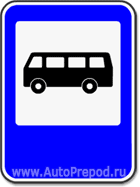 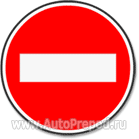 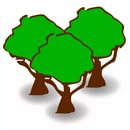 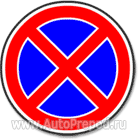 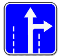 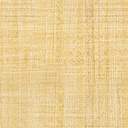 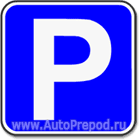 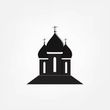 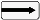 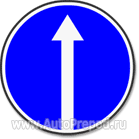 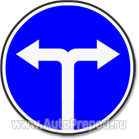 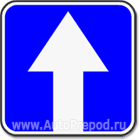 